Сценарий мероприятия по ПДД для старшей группы « Дорожная азбука»  Подготовили и провели воспитателистаршей группы: Федоренко А.Ю. и Гришилова А.В.06.09.2019гЦель: Формирование у детей старшего дошкольного возраста основ безопасного поведения на улице.Задачи: 1) Расширять знания детей о правилах дорожного движения. Познакомить с понятиями « пешеход», « переход», « проезжая часть дороги», « тротуар»                 2)Закрепить знания основных правил дорожного движения, назначение светофора и дорожных знаков.                  3)  Развивать логическое мышление с помощью отгадывания загадок.                   4) Воспитывать нравственные качества детей.Ход мероприятия.В: Ребята, сегодня мы с вами отправимся в путешествие по стране Светофория.  Но прежде чем отправиться мы должны отгадать, кто является хозяином этой страны.Я глазищами моргаю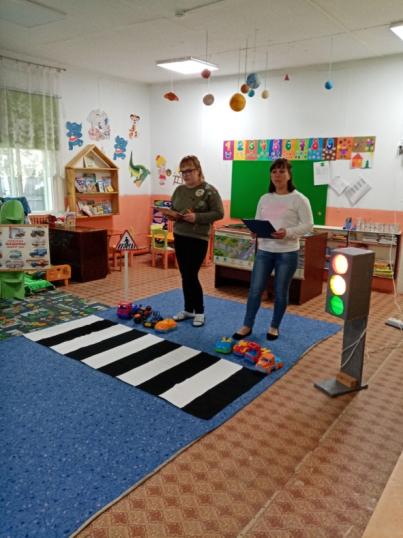 Неустанно день и ночь.Я машинам помогаю И тебе хочу помочь.(Светофор) В: Молодцы!! А для чего нам нужен светофор? (ответы детей)А сейчас проведем эстафету «Собери светофор»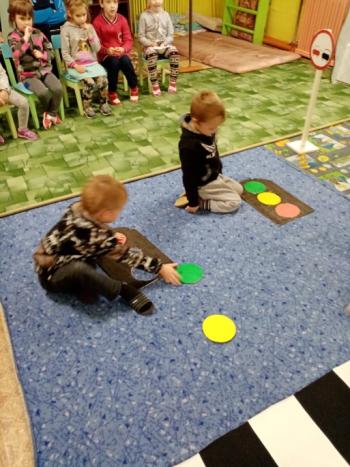 Дети по очереди собирают светофор. Стихотворение С.Маршака: Если свет зажегся красный, Значит , двигаться опасно.Свет зеленый говорит: « Проходите, путь открыт!»Желтый свет  - предупрежденье: Жди сигнала для движенья.Проводится игра «Машины и светофор»Звучит музыка, дети - «машины» едут по дороге, одновременно внимательно следят за указаниями светофора. Красная карточка  - машины останавливаются;  желтая карточка - кружатся на месте  топающим шагом;  зеленая карточка - едут дальше. Те « машины» которые ошиблись,  выходят из игры. Победит самый внимательный.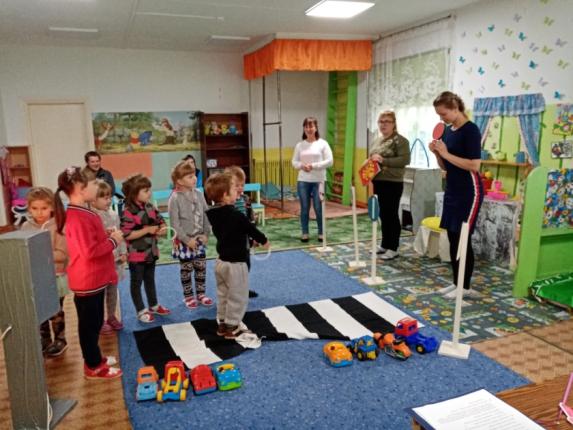 В: Ребята, послушайте загадки и попробуйте  их отгадать!1. В два ряда дома стоят, Десять, сорок, сто подряд.И квадратными глазамиДруг на друга они глядят.  (Улица)2. Здесь не катится автобус.Здесь трамваи не пройдут.Здесь спокойно пешеходыВдоль по улице идут.Для машин и для трамваяПуть - дорога есть другая. (Тротуар)3.Я по городу иду,Я в беду не попаду.Потому что твердо знаю -Правила я выполняю (Пешеход)4. Полосатая лошадка, Ее  «зеброю» зовут.Но не та, что в зоопарке,По ней люди все идут (Пешеходный переход)5.Хоть имеет он три глаза,Но не смотрит всеми сразу,А глядит всего одним,Ну а мы - следим за ним. (Светофор)6. По обочине дороги, Как солдатики стоят. И мы строго выполняем Все, что нам они велят. (Дорожные знаки)Показ  дорожных  знаков ( назвать знак, сказать, что он означает ).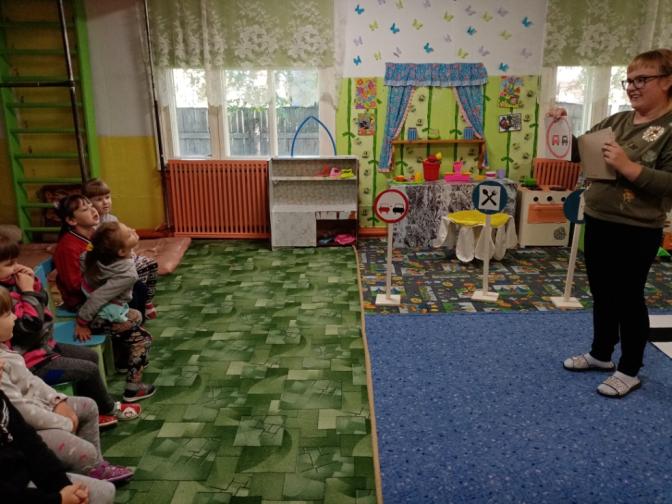 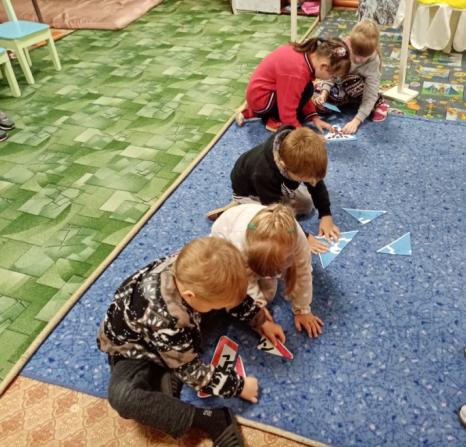 В: Очень часто нарушители ПДД портят дорожные знаки, и сейчас нам предстоит отремонтировать их.Вам необходимо собрать дорожный знак и правильно назвать его.Проводится игра «Составь знак». По два участника.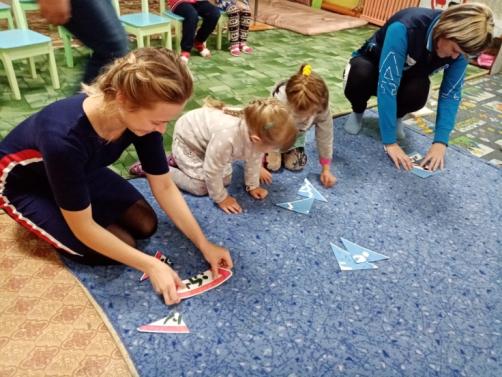 В: Молодцы! А теперь , ребята, давайте немного отдохнем!Физкультминутка «Дорожная».  - Дорога не тропинка, дорога не канавка (шагают)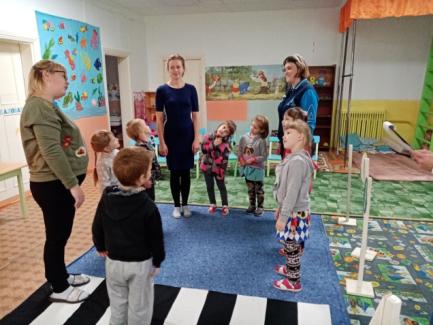  - Сперва смотри налево, потом смотри на право (повороты головой)- Ты налево повернись, другу рядом улыбнись (повороты головой с улыбкой) -Топни правою ногой: раз, два, три  (топают ногой) -Топни левою ногой: раз, два, три (топают ногой) -Покачай головой: раз, два, три (покачивание головой) -Руки вверх ты подними и похлопай: раз, два три (хлопки над головой)В: Так надо переходить дорогу, если нет дорожных знаков: сначала посмотреть налево, затем направо, если нет на дороге транспорта, то перейти дорогу.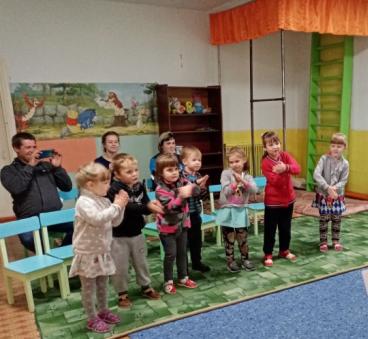 В: Давайте поиграем в  игру «Вид транспорта» Воздушный транспорт - дети машут руками, наземный  -  дети топают, водный – показывают,  как плывет рыбка.Игра «Собери аптечку»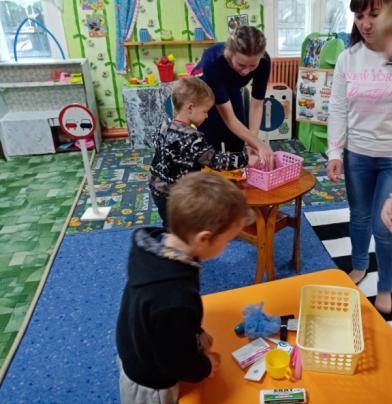 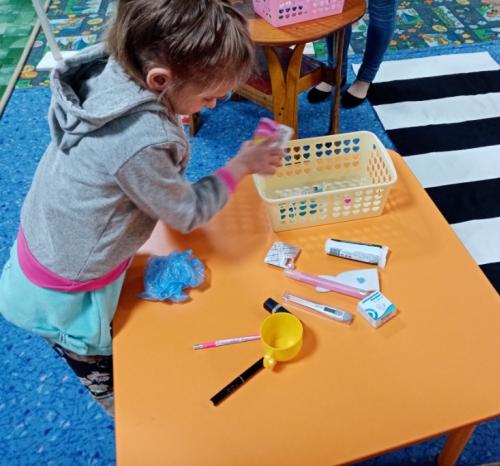 В:1) На дорогах трудностей так много , без сомнения.Но их бояться нет у нас причин,Потому что правила движенияЕсть для пешеходов и машин. И, чтоб у всех было хорошее настроение, Соблюдайте, дети,  правила дорожного движения!2)Если правила движенья, выполняют все вокруг, ни к чему 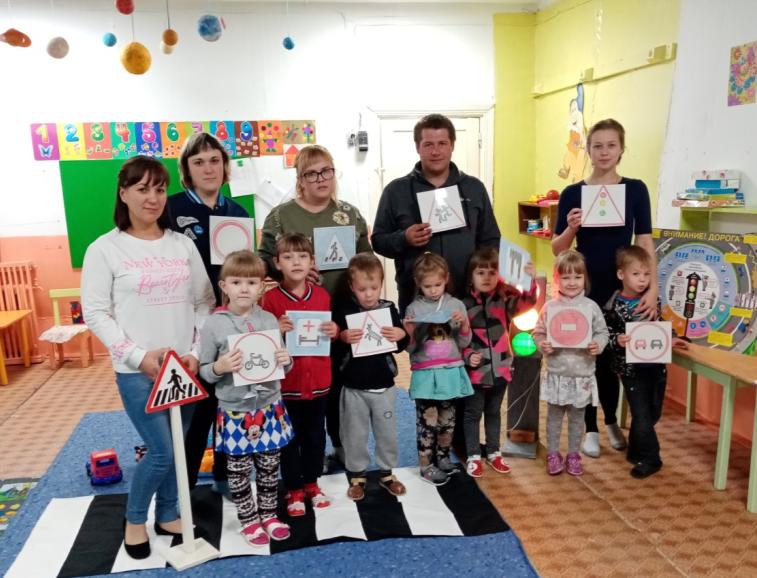  тогда волненья, помни это, юный друг!